GUÍA  DE ACTIVIDADESLECCIÓN GATO TU SIEMPRE PUEDES LOGRAR TUS METAS…INTENTALO UNA Y AOTRA VEZ     HASTA LOGRARLO.         ¡TU  SIEMPRE PUEDES!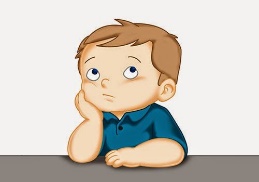 1.-COLOREA Y ESCRIBE SUS NOMBRES: 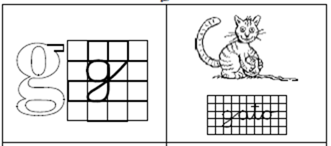 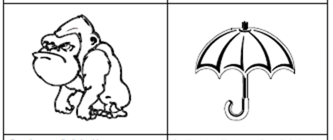 2.-LEO Y ESCRIBO  EN LETRA LIGADA ESTAS PALABRAS EN MI CUADERNO ROJO  DE LENGUAJE: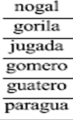 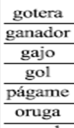 3.- OBSERVA ESTAS FIGURAS, DIBUJA Y ESCRIBE SU NOMBRE  EN TU CUADERNO DE LENGUAJE:                    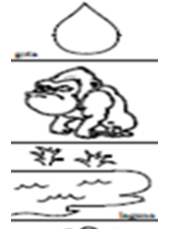   4.- ESCRIBO ESTAS FRASES EN MI CUADERNO. RECUERDA  ESCRIBIR EL PUNTO CUANDO TERMINES DE ESCRIBIR CADA UNA DE ELLAS:-La mamá tiene un lindo paragua.-El jugador tiró un gol.5.- LEO EN MI      , DIBUJO Y COLOREO LO QUE LEO.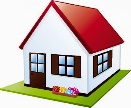                           El gorila lame un gajo de naranja.                                                                  Mi tío tiene una gotera en su tejado.                  Curso: 1° BÁSICO    Fecha:             14-7-2021                15-7-2021Objetivo de aprendizajeIndicadores de EvaluaciónOA 3 Identificar los sonidos que componen las palabras (conciencia fonológica), reconociendo, separando y combinando sus fonemas y sílabas.Identificar fonemas y sus sílabas.Discriminar.Ordenar.OA 4 Leer palabras aisladas y en contexto, aplicando su conocimiento de la correspondencia letra-sonido en diferentes combinaciones: sílaba directa, indirecta o compleja y dígrafos rr-ll-ch-qu.Decodificar palabras y fonemas.Relacionar y asociar fonemas y sílabas.OA 8 Demostrar comprensión de narraciones que aborden temas que les sean familiares: extrayendo información explícita e implícita; respondiendo preguntas simples, oralmente o por escrito, sobre los textos (qué, quién, dónde, cuándo, por qué); recreando personajes a través de distintas expresiones artísticas, como títeres, dramatizaciones, dibujos o esculturas; describiendo con sus palabras las ilustraciones del texto y relacionándolas con la historia; estableciendo relaciones entre el texto y sus propias experiencias; emitiendo una opinión sobre un aspecto de la lectura.Escuchar y extraer información del texto.OA 13  Experimentar con la escritura para comunicar hechos, ideas y sentimientos, entre otros.Escuchar  e identificar información.Instrucciones:-TOMA TU LÁPIZ,  TU GOMA Y A TRABAJAR EN ESTA NUENA LECCIÓN.-SI NECESITAS AYUDA PÍDELE  A LA PROFESORA O AL ADULTO QUE ESTA CONTIGO.-RECUERDA QUE CUANDO ESCRIBO SIEMPRE LO HAGO EN LETRA LIGADA O CURSIVA.